УНИВЕРЗИТЕТ „УНИОН – НИКОЛА ТЕСЛА“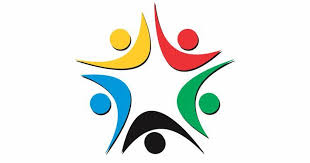 ФАКУЛТЕТ ЗА СПОРТБЕОГРАДДипломски радНАСЛОВ РАДАМентор                                                                                                  КандидатПроф. др Име и презиме                                                                 Име и презимеБеоград, 2019. УНИВЕРЗИТЕТ „УНИОН – НИКОЛА ТЕСЛА“ФАКУЛТЕТ ЗА СПОРТБЕОГРАДСмер Тренер у спортуДипломски радНАСЛОВ РАДАМентор                                                                                                                          Кандидат                                                                                                                               Проф. др Име и презиме                                                                                         Име и презимеБеоград, 2019. УНИВЕРЗИТЕТ „УНИОН – НИКОЛА ТЕСЛА“ФАКУЛТЕТ ЗА СПОРТБЕОГРАДСмер Тренер у спортуДипломски радНАСЛОВ РАДАКандидат                                                                                           Председник Комисије                     Име и презиме                                                                                Проф. др        Број индекса                                                                                    _________________________МенторПроф. др_________________________Члан КомисијеПроф. др_________________________Датум одбране ________________САДРЖАЈУВОД .................................................................................................................................. 1ГЛАВНИ ДЕО РАДА ............................................................................................................ 2ПОTПОГЛАВЉЕ 1 ................................................................................................... 3Поглавље потпоглавља ................................................................................... 4ПОТПОГЛАВЉЕ 2 ................................................................................................... 5ПОТПОГЛАВЉЕ 3 ................................................................................................... 6ЗАКЉУЧАК ......................................................................................................................... 7ЛИТЕРАТУРА ...................................................................................................................... 8ПРИЛОЗИ ........................................................................................................................... 9УВОДОвај документ представља упутство за техничку припрему дипломских радова на Факултету за спорт, Универзитета „Унион – Никола Тесла“ из Београда.За форматирање текста требало би користити смернице дате у овом Упутству. Само Упутство представља електронски образац (template) за форматирање рада. То подразумева могућност прекуцавања или копирања текста директно у ово Упутство које ће прихватити и приказати тај текст у облику у ком треба да буде Дипломски рад. Уколико се рад формира невезано за ово Упутство, прате се следеће смернице: треба да буде у програму Word, А4 формата (210x297мм), фонта Calibri, на ћирилици. Текст куцати стандардним проредом 1.15. Нумерисани наслови у раду морају бити величине 14 bold, велика слова, поднаслови 14, а текст величине 12pt.Назив и број слике или графикона центрирати у реду испод слике (Слика 1):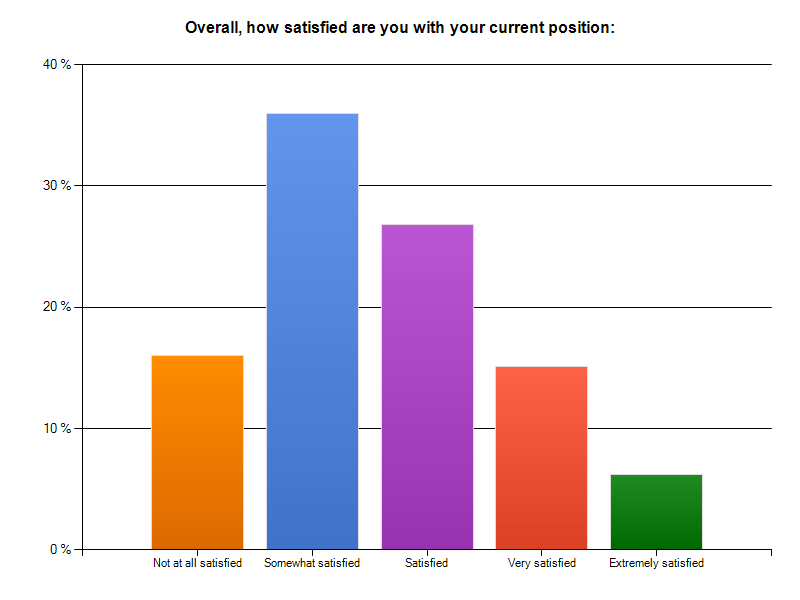 Слика 1. Назив графикона (величина слова 11pt)Извор: Начини навођења извора слика, графикона и табела су наведени у Стандардима (величина слова 10pt)Назив и нумерацију табела писати у реду изнад табеле, од почетка реда, као што је приказано у овом Упутству. Ако је табела преузета из неког извора, придржавати се датих упутстава (Табела 1).Табела 1. Назив табеле (величина слова 11pt)Извор: Начини навођења извора слика, графикона и табела су наведени у Стандардима (величина слова 10pt)СпортБрој играча на теренуКошарка10Фудбал22Одбојка12